Freedom of Information Request You requested: “How many computers are still running Windows XP?When do you anticipate you will transition all of these XP machines to a new operating system? Which operating system are you switching these machines to?What parts of the department are these machines mainly used in?How are you securing the XP machines in the interim period before their operating system is replaced?Have you taken out an Extended Support deal with Microsoft to update these XP machines?What is the cost of this Extended Support deal?When does this Extended Support deal expire? ”I have now been able to consider your request, and I can confirm  under section 1 (1) (a) of the Act that we do not hold the information you have requested.
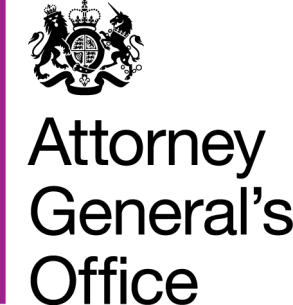 www.gov.uk/agowww.gov.uk/agoFOI|86|15
May 2015